.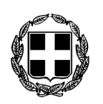 ΕΛΛΗΝΙΚΗ ΔΗΜΟΚΡΑΤΙΑ                                                                                                                               ΝΟΜΟΣ ΔΩΔΕΚΑΝΗΣΟΥ				                              			      Κως, 24-01-2014	ΔΗΜΟΣ  ΚΩ		               				     ΠΡΟΣ:ΔΗΜΟΤΙΚΟ  ΣΥΜΒΟΥΛΙΟ   									ΣΥΝΕΔΡΙΑΣΗ 3η                         Κοιν.: κ.κ.  Συμβούλους Δημοτικών  Κοινοτήτων.ΠΡΟΣΚΛΗΣΗ ΣΑΣ  ΠΡΟΣΚΑΛΟΥΜΕ  ΣΕ  TAKTIKH  ΣΥΝΕΔΡΙΑΣΗ  ΤΟΥ  ΔΗΜΟΤΙΚΟΥ  ΣΥΜΒΟΥΛΙΟΥ ΚΩ,  ΣΤΗΝ  ΑΙΘΟΥΣΑ ΣΥΝΕΔΡΙΑΣΕΩΝ  ΤΟΥ,  ΣΤΙΣ  29  ΙΑΝΟΥΑΡΙΟΥ  2014,  ΗΜΕΡΑ  ΤΕΤΑΡΤΗ  &  ΩΡΑ 16:00, ΜΕ ΤΑ ΠΑΡΑΚΑΤΩ ΘΕΜΑΤΑ ΣΤΗΝ ΗΜΕΡΗΣΙΑ ΔΙΑΤΑΞΗ, ΠΟΥ ΕΧΟΥΝ ΩΣ ΕΞΗΣ:                Σύμφωνη  γνώμη του Δημοτικού Συμβουλίου για την έναρξη διαλόγου με τους Δήμους Αστυπάλαιας και Νισύρου με στόχο την κατάθεση πρότασης ολοκληρωμένης Χωρικής επένδυσης των τριών δήμων για την νέα προγραμματική περίοδο.Λήψη απόφασης για την υποβολή πρότασης στα πλαίσια της πρόσκλησης 59/24-12-2013 του  επιχειρησιακού προγράμματος Ψηφιακή Σύγκλιση.Λήψη Απόφασης για την σύναψη προγραμματικής σύμβασης με τον Δήμο Αστυπάλαιας για την υποβολή πρότασης του Δήμου Αστυπάλαιας στα πλαίσια της πρόσκλησης 59/24-12-2013 του  επιχειρησιακού προγράμματος Ψηφιακή Σύγκλιση.Λήψη απόφασης για την σύναψη προγραμματικής σύμβασης με τον Δήμο Νισύρου για την υποβολή πρότασης του Δήμου Νισύρου στα πλαίσια της πρόσκλησης 59/24-12-2013 του  επιχειρησιακού προγράμματος Ψηφιακή Σύγκλιση.Λήψη απόφασης για συγχρηματοδότηση του Προγράμματος Φιλανθρωπικού έργου του Οίκου Ευγηρίας «Αγ. Νεκτάριος» της Ιεράς Μητροπόλεως Κώου και Νισύρου».Λήψη απόφασης για την παράλληλη άσκηση αρμοδιοτήτων της καταργηθείσας Δημοτικής Αστυνομίας από υπαλλήλους του Δήμου.Λήψη απόφασης για την τροποποίηση του Οργανισμού Εσωτερικής Υπηρεσίας Δήμου Κω.Λήψη απόφασης για την συμπλήρωση – αναμόρφωση του Προϋπολογισμού Δήμου Κω οικον. έτους 2014, σύμφωνα με τις οδηγίες της Αποκεντρωμένης Διοίκησης Αιγαίου.Αναδιατύπωση των αποφάσεων του Δημοτικού Συμβουλίου Κω, για τα προγράμματα ετήσιας δράσης του Δήμου Κω και των Νομικών του προσώπων. Αποδοχή των όρων της από 30-12-2013 σύμβασης δεσμευμένου λογαριασμού στο πλαίσιο του χρηματοδοτούμενου προγράμματος του Πράσινου Ταμείου «ΑΣΤΙΚΗ ΑΝΑΖΩΟΓΟΝΗΣΗ 2012-2015» και εξουσιοδότηση του κ. Δημάρχου για την υπογραφή του. Λήψη απόφασης για την έγκριση προγραμματικής σύμβασης μεταξύ Δήμου Κω και Λιμενικού Ταμείου, για την μελέτη και εκτέλεση λιμενικών έργων.Έγκριση της υπ’ αριθμ. 113/31-07-2013 απόφαση του Δ/Σ της ΔΕΥΑΚ περί «Έγκρισης Απολογισμού ΔΕΥΑ Κω από 01-01-2012 έως 31-05-2012».Έγκριση της υπ’ αριθμ. 114/31-07-2013 απόφαση του Δ/Σ της ΔΕΥΑΚ περί «Έγκρισης Ισολογισμού ΔΕΥΑ Κω από 01-01-2012 έως 31-05-2012».Έγκριση της υπ’ αριθμ. 115/31-07-2013 απόφαση του Δ/Σ της ΔΕΥΑΚ περί «Έγκρισης Απολογισμού ΔΕΥΑ Δικαίου από 01-01-2012 έως 31-05-2012».Έγκριση της υπ’ αριθμ. 116/31-07-2013 απόφαση του Δ/Σ της ΔΕΥΑΚ περί «Έγκρισης Ισολογισμού ΔΕΥΑ Δικαίου από 01-01-2012 έως 31-05-2012».Έγκριση της υπ’ αριθμ. 117/31-07-2013 απόφαση του Δ/Σ της ΔΕΥΑΚ περί «Έγκρισης Απολογισμού ΔΕΥΑ Ηρακλειδών από 01-01-2012 έως 31-05-2012».Έγκριση της υπ’ αριθμ. 118/31-07-2013 απόφαση του Δ/Σ της ΔΕΥΑΚ περί «Έγκρισης Ισολογισμού ΔΕΥΑ Ηρακλειδών από 01-01-2012 έως 31-05-2012».Έγκριση της υπ’ αριθμ. 182/08-11-2013 απόφαση του Δ/Σ της ΔΕΥΑΚ περί «Έγκρισης Απολογισμού ΔΕΥΑ Κω έτους 2012».Έγκρισης απόφασης του Δ/Σ του Δ.Ο.Π.Α.Β.Σ. περί ψήφισης Προϋπολογισμού εσόδων εξόδων οικον. έτους 2014, σύμφωνα με τις οδηγίες της Αποκεντρωμένης Διοίκησης Αιγαίου. Έγκριση της υπ’ αριθμ. 89/2013 απόφασης του Δ/Σ της Κ.Ε.Κ.Π.Α.Π.Υ.Α.Σ.  περί Ετήσιου Προγράμματος Δράσης. Έγκριση της υπ’ αριθμ.  90/2013 απόφασης  του Δ/Σ  της Κ.Ε.Κ.Π.Α.Π.Υ.Α.Σ., περί  Εισηγητικής έκθεσης για την τεκμηρίωση των εσόδων και εξόδων της επιχείρησης έτους 2014.Έγκριση της υπ’ αριθμ. 1/2013 απόφασης του Συμβουλίου Ένταξης Μεταναστών Δήμου Κω, περί ψήφισης Κανονισμού Λειτουργίας του ως άνω Συμβουλίου.  Έγκριση της υπ’ αριθμ. 2/2013 απόφασης του Συμβουλίου Ένταξης Μεταναστών Δήμου Κω,  περί ψήφισης του προγράμματος δράσης έτους 2013. Μίσθωση ακινήτου για τις ανάγκες της Δημοτικής Κοινότητας Ασφενδιού.Έγκριση της υπ’ αριθμ. 1/13-01-2014 απόφασης του συμβουλίου της Δημοτικής Κοινότητας Κω, περί «Εγκατάστασης Ο.Τ.Κ.Ζ. (Τέλος Ζωής Οχημάτων) επί της Κ.Μ. 1496 Γαιών Κω – εξοχής εντός της βιοτεχνικής ζώνης Δήμου Κω, στην Δημοτική Κοινότητα Κω».  Έγκριση της υπ αριθμ. 36/2013 μελέτης και τρόπος εκτέλεσης του έργου “Κατασκευή κλειστού προπονητηρίου στίβου στο Δήμου Κω.”Έγκριση της υπ αριθμ. 24/2013 μελέτης και τρόπος εκτέλεσης του έργου “Κατασκευή κλειστού προπονητηρίου στη Δημοτική κοινότητα Πυλίου.”Έγκριση της υπ αριθμ. 1/2014 μελέτης και τρόπος εκτέλεσης του έργου “Διαμόρφωση χώρων στάθμευσης επί της οδού Γρηγορίου Ε!, εκατέρωθεν της οδού Αναπαύσεως.”Έγκριση 2ης παράτασης συμβατικής προθεσμίας του έργου : «Ολοκληρωμένη αστική ανάπλαση στην πόλη της Κω – Αποκατάσταση & στερέωση δεξαμενής και πηγαδιού παραπλεύρως ΚΑΖΑ ΡΟΜΑΝΑ».Έγκριση 3ης παράτασης της συνολικής προθεσμίας της σύμβασης «Μελέτη αποχέτευσης ακαθάρτων οικισμών Αντιμάχειας, Μαστιχαρίου και Καμαρίου, του Δήμου Ηρακλειδών», σύμφωνα με τα οριζόμενα στην παρ. 3 του άρθρου 27 του Ν. 3316/05.  Έγκριση 1ης  παράτασης εκτέλεσης του έργου: «Ολοκληρωμένη Αστική ανάπλαση στην πόλη της  Κω - Ανάπλαση πλατείας Εθνάρχου Μακαρίου & παρακείμενων οδών», (Α.Μ. 33/2012). Έγκριση 3ου ΑΠΕ (τακτοποιητικού) και 2ου ΠΚΝΤΜΕ του έργου: «Διαμόρφωση πλατείας  Αγίων Αποστόλων», (Α.Μ.45/2009 Δ. Ηρακλειδών).Ορισμός επιτροπής Παρακολούθησης και Παραλαβής του Έργου για το έργο: «Έξυπνο σύστημα πολυκαναλικής ενημέρωσης επιβατών δημοτικής συγκοινωνίας Κω.» Ορισμός επιτροπής παρακολούθησης και παραλαβής του έργου «Διαμόρφωση της Φιλαρμονικής ως Κέντρου ηλεκτρονικής τεκμηρίωσης  και πληροφόρησης».Ορισμός επιτροπής παρακολούθησης και παραλαβής του έργου «Εγκατάσταση ειδικής σήμανσης αυτοξενάγησης στο πλαίσιο του δικτύου περιήγησης.Ορισμός μελών – συγκρότηση επιτροπών παραλαβής προμηθειών (ΕΚΠΟΤΑ).Ορισμός δημοτικών συμβούλων ως μέλη στην Επιτροπή Εκτίμησης για εκποίηση, αγορά, εκμίσθωση, μίσθωση ακινήτων σύμφωνα με τις διατάξεις της παρ. 4 του άρθρου 5 και παρ. 1 του άρθρου 7 του Π.Δ. 270/1981. Ορισμός δημοτικών συμβούλων ως μέλη σε επιτροπές παραλαβής υπηρεσιών (Π.Δ. 28/1980).Ορισμός μελών - συγκρότηση Επιτροπής Επίλυσης Φορολογικών Διαφορών & Αμφισβητήσεων (αρθρ. 199 ν. 3463/2006).Ορισμός μελών στην επιτροπή εκτίμησης ακινήτων.Ορισμός μέλους στην επιτροπή χαρακτηρισμού των χώρων αιγιαλού και παραλίας. Ορισμός μέλους στην επιτροπή ανέλκυσης - απομάκρυνσης - εξουδετέρωσης ναυαγίου ή πλοίων. Ορισμός μελών και συγκρότησης επιτροπής κατάρτισης ετησίων μητρώων αρρένων.Έγκριση απευθείας ανάθεσης προμήθειας «Ειδών ξυλείας – Αλουμινίων – Υαλοπινάκων για την Δ.Ε. Κω και συγκεκριμένα την ΟΜΑΔΑ 1: Ξυλεία», μετά από άγονους διαγωνισμούς.Έγκριση απευθείας ανάθεσης προμήθειας «Έτοιμου σκυροδέματος  για τις ανάγκες των Δ.Ε. Ηρακλειδών και Δικαίου», μετά από άγονους διαγωνισμούς.Έγκριση απευθείας προμήθειας «Χαλύβδινου οπλισμού και σιδηρουργικών υλικών για το Δήμο Κω», μετά από άγονους διαγωνισμούς.Αποδοχή εσόδων από Κ.Α.Π. και απόδοσή τους στις Σχολικές Επιτροπής Πρωτοβάθμιας και Δευτεροβάθμιας Εκπαίδευσης, για την προμήθεια πετρελαίου θέρμανσης των σχολικών μονάδων. Αποδοχή χρηματοδότησης για το PARA – MARE TOURISM.Αποδοχή χρηματοδότησης για επιχορήγηση της ελληνικής εταιρείας τοπικής ανάπτυξης και αυτοδιοίκησης Α.Ε. για την ανάπτυξη δομών και υπηρεσιών της τοπικής αυτοδιοίκησης προς όφελος των γυναικών και την καταπολέμηση της βίας – Δημιουργία Κέντρων Συμβουλευτικής γυναικών θυμάτων βίας σε τοπικό επίπεδο στον άξονα 09.Προέγκριση εξόδων φιλοξενίας κ. Δημάρχου Δήμου Montpellier – Γαλλίας, μετά της αντιπροσωπείας αυτής, στην Κω και ψήφιση πίστωσης.  Λήψη απόφασης για την διοργάνωση Τριεθνούς Συνάντησης Στίβου, με τη συμμετοχή των Εθνικών ομάδων Ελλάδος – Ιταλίας – Τουρκίας.Λήψη απόφασης για την διοργάνωση της τελικής φάσης του Κυπέλλου γυναικών Ελλάδος στην καλαθοσφαίριση.  Λήψη απόφασης για την πρόσληψη προσωπικού, βάσει των διατάξεων της περιπτ. κ’  παρ. 2 του αρθρ. 12 του Ν. 4071/2012. Έκφραση γνώμης του Δ.Σ. ως προς την χορήγηση βεβαίωσης του Δήμου Κω, για άδεια λειτουργίας επιχείρησης εκμίσθωσης μοτοσικλετών άνω των 50 κ.ε. άνευ οδηγού. Έγκριση εξόδων κίνησης μετακινούμενων για εκτός έδρας υπηρεσία και ψήφιση πιστώσεων.Έγκριση μετάβασης του Δημάρχου Κώστα Καΐσερλη και των  Αντιδημάρχων κ. Νικηταρά Θεοδόση, Μαραγκού Σωτήρη, Πη Σταμάτη, Ρούφα Ιωάννας και Γιωργαρά Αντώνη  για εκτός έδρας υπηρεσία.                    Ο ΠΡΟΕΔΡΟΣ ΤΟΥ Δ.Σ.                   ΒΑΣΙΛΕΙΟΣ ΔΡΟΣΟΣ